תאריך: 23.1.2022                                                                                                                      תיק: הקדש בנבנישתילכבוד									עו"ד נגה גלעדי – סגנית מנהלת יחידת רשם ההקדשותמשרד המשפטים – רשות התאגידיםגב' דבורה זוסמן, רו"חיחידת רשם ההקדשותמשרד המשפטים - רשות התאגידיםרחוב ירמיהו 39, מגדלי הבירה – מגדל 1 ירושלים, ת.ד. 34071 מיקוד 9134001 Moked-hakdashot@justive.gov.il ג.נ., שלום רב,הנדון:  הקדש בנבנישתי 		פנייתנו מיום 22.10.2020		מענה גב' זוסמן מיום 3.11.2020		פנייתנו מיום 9.8.2021		מענה עו"ד גלעדי מיום 30.8.2021בשם 'עיר עמים', ובהמשך לפניותינו הקודמות ולמענים שניתנו לה, הכול כמפורט בסימוכין, עם חלוף הזמן וכניסתנו לשנה אזרחית חדשה, ומתוך הבנה ברורה שלא ניתן לגרור ולדחות את הדברים עוד ועוד, נבקש לפנות אליכם בעניין שבנדון כדלקמן. פנייתנו האחרונה מיום 9.8.2021, המצורפת לשם הנוחות, מפרטת את הדברים, ונפנה לשם.בתמצית: בה"פ 47926-06-20 עיר עמים ואח' נ' רשם ההקדשות ואח', שהוגשה על-ידי 'עיר עמים' ותושבים, נכלל תיאור רחב מאד ומגובה עובדתית באסמכתאות רבות, של הקשר בין נאמני ההקדש לבין עמותת עטרת כהנים. הוצג כיצד נאמני ההקדש פועלים שלא בהתאם למטרות והאינטרסים של ההקדש, אלא בהתאם לאינטרסים של עמותת עטרת כהנים בה הם קשורים, שמלכתחילה הביאה למינויים במהלך מתוכנן מראש שהיא יזמה על-מנת להשתלט על נכסים שלהקדש יש טענה לזכויות בהם.ביום 23.9.2020 הודעתם לבית המשפט על עריכת ביקורת עומק בהקדש. במכתב מיום 3.11.2020 מסרתם לנו כי אמנם מדובר בביקורת עומק שתכלול "בירור מקיף, מעמיק ויסודי", ואשר תבחן, בין היתר, את אופן התנהלות הנאמנים, לרבות העניין הנדון בהמרצה של התאמה למטרות ההקדש ולכתב ההקדש.לאחר סיום הדיון בהמרצה נוספו פרטי מידע חדשים, המעידים על פועלם של נאמני ההקדש בשליחותה וכידה הארוכה של עמותת עטרת כהנים ובהתאם למטרותיה ולאינטרסים שלה (ור' עניין המיזם התיירותי בסילואן / עיר דוד בו קבעתם כי הנאמנים לא פעלו בהתאם למטרות ההקדש – ס' 13-15 למכתבנו הקודם).בין לבין ממשיכים נאמני ההקדש בניהול הליכי פינוי שמביאים להוצאתם מבתיהם של עשרות רבות של תושבים מוחלשים, כביכול בהתאם לאינטרסים של ההקדש, ובפועל במסגרת מפעלותיה של עטרת כוהנים. לאור האמור עמדנו על כך, כי כבר בשלב זה קיימת תשתית עובדתית רחבה מאד, המצדיקה לכל הפחות פיקוח שוטף של רשם ההקדשות על פעילות נאמני ההקשה, ובפרט בכל הנוגע להליכי הפינוי שמנהל, שהינם בחזקת דיני נפשות ואשר משפיעים על צדדים ג' רבים (ומוחלשים).ביום 30.08.2021 השבתם לפנייתנו כדלקמן:אנו מודים לך על פנייתך שבסימוכין, אולם לא נוכל לנקוט עמדה ביחס לביקורת עומק שעודנה מתנהלת.בכל הכבוד, לא היה במענה לאקוני זה משום התייחסות עניינית לפנייתנו. לא ביקשנו כי "תנקטו עמדה", אלא כי תפעילו סמכויות פיקוח לעת הביניים בהם מבוצעת הביקורת, וזאת לאור התמשכות עבודת הביקורת, המידע שכבר קיים, והשפעת פעולות נאמני ההקדש על צדדים שלישיים רבים.מכל מקום, מעת העברת מענה זה חלפו כחמישה חודשים. מעת הודעתכם לבית המשפט על עריכת הביקורת חלפה כמעט שנה וחצי.לא ניתן לדחות מהלכי פיקוח נדרשים עד אשר תסתיים הביקורת, וזאת ככל שהמידע שכבר נאסף מחייב זאת. לאור החומר הגלוי (קל וחומר, יש להניח, חומרים נוספים הנגישים לכם כגוף הביקורת), זה המצב בענייננו. לא ניתן לאפשר לנאמני ההקדש להמשיך לפעול ללא בקרה וסייגים רק משום שעומק ורוחב הבעיות והסוגיות מחייב עבודת ביקורת ממושכת.נבקשכם אפוא:א. לקבל עדכון על צפי מועד השלמת הביקורת.ב. נחזור ונבקש, כי עד להשלמת הבדיקה תורו לנאמני ההקדש להקפיא את הליכי הפינוי או לקבל את אישור בית המשפט לפני נקיטה בכל הליך חדש או מימוש פסק דין ככל שהליך כבר התקיים, שעניינו פינוי משפחה מביתה (כפי שנקבע שעליהם לקבל בהקשר של המיזם התיירותי. פינוי משפחה מביתה הוא עניין רגיש לא פחות מהקמת מיזם תיירותי, ואידך זיל).ג. לחילופין, לקבל את אישורכם המקדים לפני נקיטה בכל הליך חדש או מימוש פסק דין ככל שהליך כבר התקיים, שעניינו פינוי משפחה מביתה. זהו המינימום שבמינימום, הנדרש לשם הפעלת בקרה ופיקוח מצדכם לעת בינים זו. נודה על מענה ענייני ומנומק, שיאפשר לנו להבין אם בשלב זה אין מנוס מנקיטה בפעולות נוספות. אנא ראו בפנייה זו גם משום מיצוי הליכים.מצורפים:פנייתנו מיום 9.8.2021.מענה עו"ד גלעדי מיום 30.8.2021.בכבוד רב, 																	                   ישי שנידור, עו"ד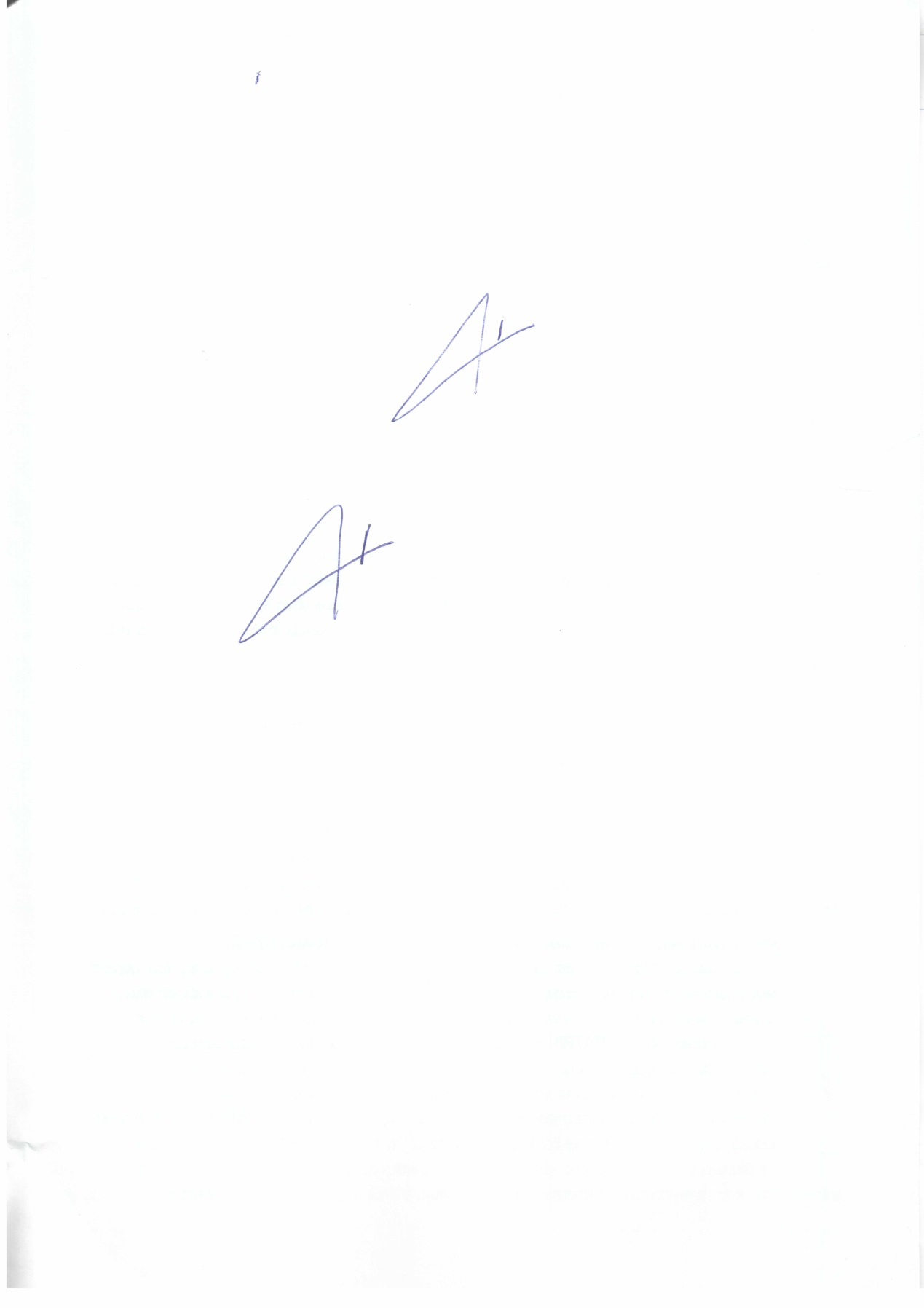 עו"ד קארן שוורץ - רשמת העמותות, הקדשות ואגודות עות'מניותמר יעקב פונקלשטיין, עו"ד - פרקליטות מחוז ירושלים (אזרחי)דנית ביטוןניבי אטיאס M.urpדנה שם-טובערן אלוני רחל בן-ארי (בר רב האי) הדס גרימיכל הראל בן דור ארז מילנראריאל קומיסר יועצים נעה שחף רביאיתן פלוגרשי נותקיןעירית הוכרמןD.Sc יעקב עציוניגיא רביענת לזר LL.Mליאת ורנרשרון זיגר-אלפונטהLL.M גילת ויזל-סבן LL.Mשיר ששון-מצגרטל רגב   LL.Mשחר הופמןעביר אסדיLL.M משה פרזנצ'בסקישירן ויינברגרעדי ערמןLL.M צחי פיסטלישי שנידור LL.Mספיר טלומקאפרת שגיא LL.Mחלי דנקנר-כהןיובל אדלרקרן לינדנפלדתמר גינזבורגאבי גבאיLL.M גילי שפר (יופה)  ברטה לויןלונה הלוןרונן שקרלשסיזאר דאניאל